REGULAMIN KONKURSU 
NA NAJSMACZNIEJSZY CHLEB DOŻYNKOWY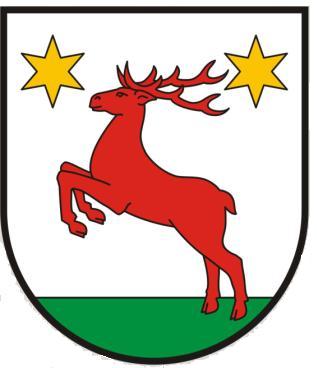 Organizatorem konkursu jest Wójt Gminy Łysomice. CEL KONKURSUCelem konkursu jest kultywowanie i upowszechnianie polskich tradycji obrzędowychPromocja walorów wsiWyłonienie najsmaczniejszego chleba dożynkowego wypiekanego tradycyjną metodą.WARUNKI UCZESTNICTWAUczestnicy konkursu dokonując zgłoszenia do Konkursu akceptują jego regulamin oraz zobowiązują się uszanować wszelkie postanowienia Komisji Konkursowej.Konkurs skierowany jest do indywidualnych mieszkańców z terenu Gminy ŁysomiceJeden mieszkaniec  może dokonać zgłoszenia na tylko jeden chlebKonkursowy chleb należy dostarczyć dnia 11 września 2020 roku do godziny 15:15 w urzędzie gminy ŁysomiceW celu rozstrzygnięcia konkursu, organizator powoła cztero- osobową komisję konkursową w celu degustacji i wizualnej oceny konkursowych chlebów. KRYTERIA OCENYWalory smakoweEstetyka wykonania, najciekawsza koncepcjaEstetyka prezentacjiSubiektywne wrażenia komisji. NAGRODADla zwycięzców przeznaczone zostaną nagrody rzeczoweTERMINYOgłoszenie wyników konkursu oraz wręczenie nagród nastąpi w dniu 16 września 2020 r.KLAUZULA INFORMACYJNA  Administratorem Pani/Pana danych osobowych jest Gmina Łysomice, Warszawska 8, 87-148 Łysomice, 56 678 32 22W sprawach z zakresu ochrony danych osobowych mogą Państwo kontaktować się 
z Inspektorem Ochrony Danych pod adresem e-mail: inspektor@cbi24.pl.3. Dane osobowe będą przetwarzane w celu ogłoszenia wyników w związku z konkursem dożynkowym4. Dane osobowe będą przetwarzane do czasu cofnięcia zgody na przetwarzanie danych osobowych. 5. Podstawą prawną przetwarzania danych jest art. 6 ust. 1 lit. a) ww. Rozporządzenia. 6. Odbiorcami Pani/Pana danych będą podmioty, które na podstawie zawartych umów przetwarzają dane osobowe w imieniu Administratora. 7. Osoba, której dane dotyczą ma prawo do:- żądania dostępu do danych osobowych oraz ich sprostowania, usunięcia lub ograniczenia przetwarzania danych osobowych.- cofnięcia zgody w dowolnym momencie bez wpływu na zgodność z prawem przetwarzania, którego dokonano na podstawie zgody przed jej cofnięciem.- wniesienia skargi do organu nadzorczego w przypadku gdy przetwarzanie danych odbywa się
 z naruszeniem przepisów powyższego rozporządzenia tj. Prezesa Urzędu Ochrony Danych Osobowych, ul. Stawki 2, 00-193 Warszawa.Podanie danych osobowych jest dobrowolne, przy czym konsekwencją niepodania danych osobowych jest brak możliwości udziału w konkursie.Ponadto informujemy, iż w związku z przetwarzaniem Pani/Pana danych osobowych nie podlega Pan/Pani decyzjom, które się opierają wyłącznie na zautomatyzowanym przetwarzaniu, w tym profilowaniu, o czym stanowi art. 22 ogólnego rozporządzenia 
o ochronie danych osobowych. 